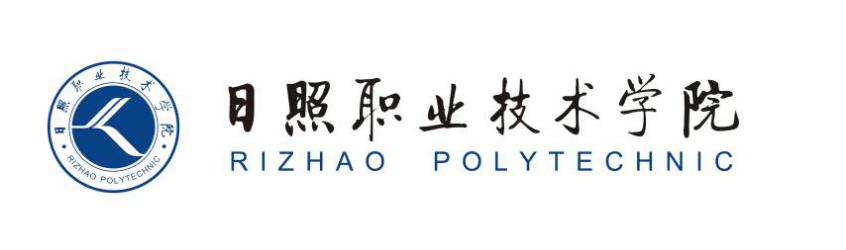 商学系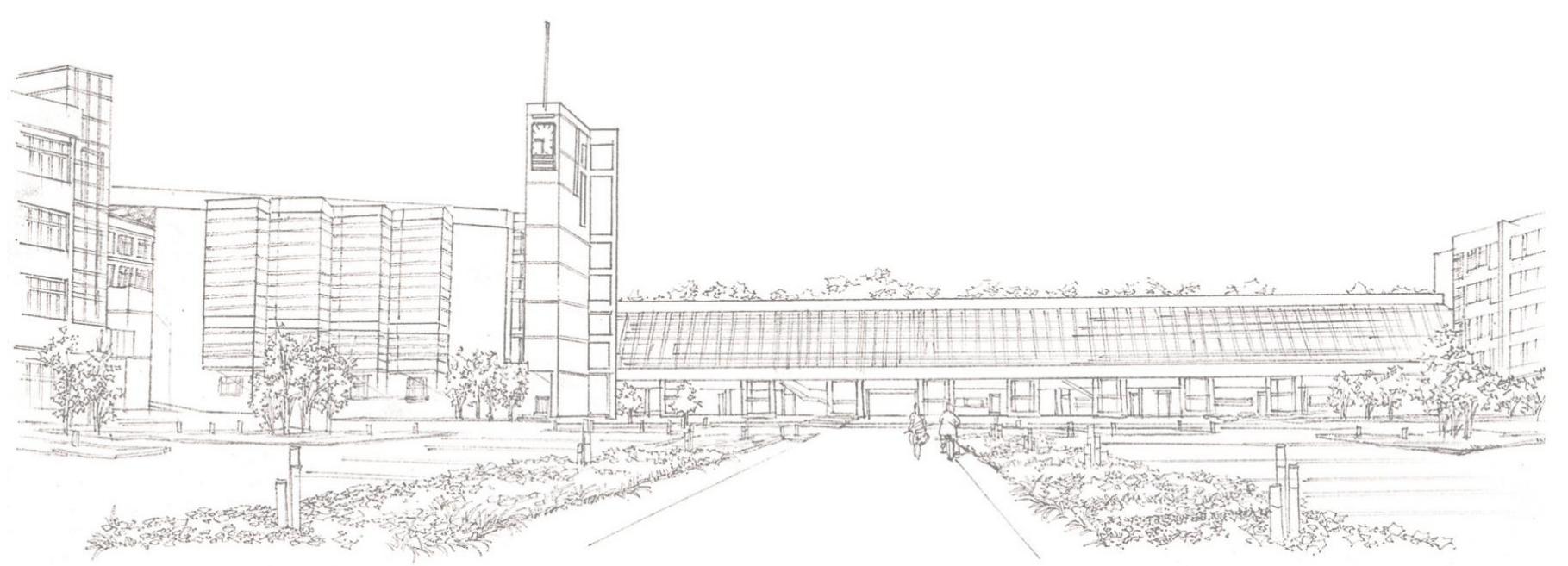 《数字化运营管理》课第 1 单元课程单元教学设计单元名称：       数字化运营管理       所属系部：       商学系          制定人：         刘俊玲          合作人：                      日照职业技术学院数字化运营管理单元教学设计单元教学进度单元标题：单元标题：单元标题：单元标题：单元教学学时单元教学学时2 学时单元标题：单元标题：单元标题：单元标题：整体设计中的位置整体设计中的位置第 5次授课班级上课时间上课地点上课地点教学目标能力目标能力目标能力目标知识目标素质目标素质目标教学目标1能够正确理解产业数字化及数字化产业的概念和区别。2能够应用数字化的概念识别企业数字化运营存在的问题及改进的措施1能够正确理解产业数字化及数字化产业的概念和区别。2能够应用数字化的概念识别企业数字化运营存在的问题及改进的措施1能够正确理解产业数字化及数字化产业的概念和区别。2能够应用数字化的概念识别企业数字化运营存在的问题及改进的措施1.掌握数字产业化和产业数字化的概念，区别与联系2.理解数字产业化的应用场景。1.培养细致准确的观察力2.培养沟通协调能力3.培养应变能力和灵活性1.培养细致准确的观察力2.培养沟通协调能力3.培养应变能力和灵活性思   政  目  标培养产业升级意识：通过数字化技术和创新运营模式，助力传统产业的转型升级，以实现民族复兴。培养产业升级意识：通过数字化技术和创新运营模式，助力传统产业的转型升级，以实现民族复兴。培养产业升级意识：通过数字化技术和创新运营模式，助力传统产业的转型升级，以实现民族复兴。培养产业升级意识：通过数字化技术和创新运营模式，助力传统产业的转型升级，以实现民族复兴。培养产业升级意识：通过数字化技术和创新运营模式，助力传统产业的转型升级，以实现民族复兴。培养产业升级意识：通过数字化技术和创新运营模式，助力传统产业的转型升级，以实现民族复兴。能力训练任务海汇汽车制造有限公司是一家以生产、销售汽车为主要业务的公司，作为数字化运营部门新员工， 应先了解本公司的数字化管理工作现状。对海汇公司产业数字化运行状况进行调研，识别哪些过程可以应用数字化？分析企业数字化管理现状，识别开展数字化的机会。海汇汽车制造有限公司是一家以生产、销售汽车为主要业务的公司，作为数字化运营部门新员工， 应先了解本公司的数字化管理工作现状。对海汇公司产业数字化运行状况进行调研，识别哪些过程可以应用数字化？分析企业数字化管理现状，识别开展数字化的机会。海汇汽车制造有限公司是一家以生产、销售汽车为主要业务的公司，作为数字化运营部门新员工， 应先了解本公司的数字化管理工作现状。对海汇公司产业数字化运行状况进行调研，识别哪些过程可以应用数字化？分析企业数字化管理现状，识别开展数字化的机会。海汇汽车制造有限公司是一家以生产、销售汽车为主要业务的公司，作为数字化运营部门新员工， 应先了解本公司的数字化管理工作现状。对海汇公司产业数字化运行状况进行调研，识别哪些过程可以应用数字化？分析企业数字化管理现状，识别开展数字化的机会。海汇汽车制造有限公司是一家以生产、销售汽车为主要业务的公司，作为数字化运营部门新员工， 应先了解本公司的数字化管理工作现状。对海汇公司产业数字化运行状况进行调研，识别哪些过程可以应用数字化？分析企业数字化管理现状，识别开展数字化的机会。海汇汽车制造有限公司是一家以生产、销售汽车为主要业务的公司，作为数字化运营部门新员工， 应先了解本公司的数字化管理工作现状。对海汇公司产业数字化运行状况进行调研，识别哪些过程可以应用数字化？分析企业数字化管理现状，识别开展数字化的机会。案例和教学材料李晓主编的《数字化运营管理》，清华大学出版社李艺铭主编《数字经济：新时代 再起航》，人民邮电出版社，2017王兴山主编《数字化转型中的企业进化》，电子工业工业出版社，2019苏春主编《数据化设计与制造》，机械工业出版社，2019李晓主编的《数字化运营管理》，清华大学出版社李艺铭主编《数字经济：新时代 再起航》，人民邮电出版社，2017王兴山主编《数字化转型中的企业进化》，电子工业工业出版社，2019苏春主编《数据化设计与制造》，机械工业出版社，2019李晓主编的《数字化运营管理》，清华大学出版社李艺铭主编《数字经济：新时代 再起航》，人民邮电出版社，2017王兴山主编《数字化转型中的企业进化》，电子工业工业出版社，2019苏春主编《数据化设计与制造》，机械工业出版社，2019李晓主编的《数字化运营管理》，清华大学出版社李艺铭主编《数字经济：新时代 再起航》，人民邮电出版社，2017王兴山主编《数字化转型中的企业进化》，电子工业工业出版社，2019苏春主编《数据化设计与制造》，机械工业出版社，2019李晓主编的《数字化运营管理》，清华大学出版社李艺铭主编《数字经济：新时代 再起航》，人民邮电出版社，2017王兴山主编《数字化转型中的企业进化》，电子工业工业出版社，2019苏春主编《数据化设计与制造》，机械工业出版社，2019李晓主编的《数字化运营管理》，清华大学出版社李艺铭主编《数字经济：新时代 再起航》，人民邮电出版社，2017王兴山主编《数字化转型中的企业进化》，电子工业工业出版社，2019苏春主编《数据化设计与制造》，机械工业出版社，2019步骤教学内容及能力/知识目标教师活动学生活动时间（分钟）1（引入）问题导入（）：产业数字化也被称为需求侧数字化和供给侧数字化。问题：供给侧改革？教师提出问题学生什么是供给侧改革？52（任务1）产业数字化场景智慧城市学生讨论智慧城市是什么场景？102（任务1）产业数字化场景智能制造学生讨论智能制造是什么场景？152（任务1）产业数字化场景智慧医疗学生讨论智慧医疗是什么场景？5智能交通学生讨论智能交通是什么场景53（任务2）数字化产生的背景1中国制造2025？分小组讨论，中国制造2025？523（任务2）数字化产生的背景2、制造业面临的挑战与需求？2、小组派代表发言153（任务2）数字化产生的背景3、数字化运营管理的内涵3、其他小组同学进行点评， 提供修改意见54 、教师汇总点评意见、提 供修改意见4 、学生根据点评意见，进 一步修正54数字化运营管理的内涵教师通过视频 PPT，让学生 思考相关问题学生团队讨论，代表发言105（总结）学生通过本次课 项目学习和训练， 是否达到本单元 目标专业教师、企业教师进行点 评、总结学生学习专业教师、企业教 师的点评建议，并自检学习 训练的目标成效5作业预习下次课内容预习下次课内容预习下次课内容预习下次课内容课后 体会这节课我们首先了解了产业数字化的概念，产业数字化的应用场景，数字化运营管理的产生背景和数字化运营管理的内涵。希望大家可以通过对数字经济的要求明确自己努力的方向，主动的培养自己的数字化素养，向一名数字经济人的目标奋斗。本节课案例纳入学生的案例库做分享交流这节课我们首先了解了产业数字化的概念，产业数字化的应用场景，数字化运营管理的产生背景和数字化运营管理的内涵。希望大家可以通过对数字经济的要求明确自己努力的方向，主动的培养自己的数字化素养，向一名数字经济人的目标奋斗。本节课案例纳入学生的案例库做分享交流这节课我们首先了解了产业数字化的概念，产业数字化的应用场景，数字化运营管理的产生背景和数字化运营管理的内涵。希望大家可以通过对数字经济的要求明确自己努力的方向，主动的培养自己的数字化素养，向一名数字经济人的目标奋斗。本节课案例纳入学生的案例库做分享交流这节课我们首先了解了产业数字化的概念，产业数字化的应用场景，数字化运营管理的产生背景和数字化运营管理的内涵。希望大家可以通过对数字经济的要求明确自己努力的方向，主动的培养自己的数字化素养，向一名数字经济人的目标奋斗。本节课案例纳入学生的案例库做分享交流